ESOGÜ Ders Bilgi Formu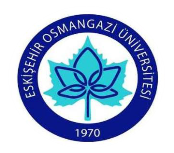 Dersin Öğretim Üyesi: Prof. Dr. Eyüp ARTVİNLİ                         	Tarih: 04.08.2020				İmza: DÖNEMBAHARDERSİN KODUDERSİN ADISiyasi Coğrafya ve Türkiye JeopolitiğiYARIYILHAFTALIK DERS SAATİHAFTALIK DERS SAATİHAFTALIK DERS SAATİHAFTALIK DERS SAATİDERSİNDERSİNDERSİNDERSİNDERSİNDERSİNDERSİNYARIYILTeorikUygulamaUygulamaLaboratuarKredisiKredisiAKTSAKTSTÜRÜTÜRÜDİLİ VI.2 0 0 -  2 222ZORUNLU (X) SEÇMELİ (   )ZORUNLU (X) SEÇMELİ (   )TürkçeDERSİN KATEGORİSİDERSİN KATEGORİSİDERSİN KATEGORİSİDERSİN KATEGORİSİDERSİN KATEGORİSİDERSİN KATEGORİSİDERSİN KATEGORİSİDERSİN KATEGORİSİDERSİN KATEGORİSİDERSİN KATEGORİSİDERSİN KATEGORİSİDERSİN KATEGORİSİMeslek BilgisiMeslek BilgisiMeslek BilgisiMeslek BilgisiAlan BilgisiAlan BilgisiGenel KültürGenel KültürGenel KültürGenel KültürSeçmeliSeçmeliXXGenel Kültür (  )         Alan ( )Genel Kültür (  )         Alan ( )DEĞERLENDİRME ÖLÇÜTLERİDEĞERLENDİRME ÖLÇÜTLERİDEĞERLENDİRME ÖLÇÜTLERİDEĞERLENDİRME ÖLÇÜTLERİDEĞERLENDİRME ÖLÇÜTLERİDEĞERLENDİRME ÖLÇÜTLERİDEĞERLENDİRME ÖLÇÜTLERİDEĞERLENDİRME ÖLÇÜTLERİDEĞERLENDİRME ÖLÇÜTLERİDEĞERLENDİRME ÖLÇÜTLERİDEĞERLENDİRME ÖLÇÜTLERİDEĞERLENDİRME ÖLÇÜTLERİYARIYIL İÇİYARIYIL İÇİYARIYIL İÇİFaaliyet türüFaaliyet türüFaaliyet türüFaaliyet türüFaaliyet türüSayıSayıSayı%YARIYIL İÇİYARIYIL İÇİYARIYIL İÇİI. Ara SınavI. Ara SınavI. Ara SınavI. Ara SınavI. Ara SınavYARIYIL İÇİYARIYIL İÇİYARIYIL İÇİII. Ara SınavII. Ara SınavII. Ara SınavII. Ara SınavII. Ara SınavYARIYIL İÇİYARIYIL İÇİYARIYIL İÇİKısa SınavKısa SınavKısa SınavKısa SınavKısa SınavYARIYIL İÇİYARIYIL İÇİYARIYIL İÇİÖdevÖdevÖdevÖdevÖdev11130YARIYIL İÇİYARIYIL İÇİYARIYIL İÇİProjeProjeProjeProjeProje11130YARIYIL İÇİYARIYIL İÇİYARIYIL İÇİRaporRaporRaporRaporRaporYARIYIL İÇİYARIYIL İÇİYARIYIL İÇİDiğer (Sözlü)Diğer (Sözlü)Diğer (Sözlü)Diğer (Sözlü)Diğer (Sözlü)YARIYIL SONU SINAVIYARIYIL SONU SINAVIYARIYIL SONU SINAVI11140VARSA ÖNERİLEN ÖNKOŞUL(LAR)VARSA ÖNERİLEN ÖNKOŞUL(LAR)VARSA ÖNERİLEN ÖNKOŞUL(LAR)------------------------------------------------------------------------------------------DERSİN KISA İÇERİĞİDERSİN KISA İÇERİĞİDERSİN KISA İÇERİĞİBu derste; Siyasi coğrafyanın, coğrafya bilimi içindeki yeri, mekansal analiz ve öğrenmeyi kolaylaştıran araç-gereçlerin kullanımı; Siyasi coğrafya, kıta ve ülkelerin öğrenilmesinde anahtar öğeler; haritalardan yararlanılarak enlem ilişkileriyle konumlandırma ve iklim kuşaklarıyla yeryüzü şekilleri vedoğal kaynakları belirleme; siyasi coğrafyada fiziki etmenler; konum, iklim, bitki örtüleri, yeryüzü şekilleri, ülke biçimleri, sınırları; siyasi coğrafyada beşerî etmenler; nüfus özellikleri, yerleşme biçimleri, ekonomik yapı; siyasi coğrafya kuramları (Büyük Orta Doğu Projesi, Uygarlıklar Çatışması Kuramı, küresel iklim değişikliği); coğrafi özelliklerden yararlanılarak siyasi coğrafya kuramı oluşturma; Türkiye’nin jeopolitiği, Dünya ve Türkiye’yi etkileyen ülke birlikleri; Türkiye’yi etkileyen siyasi coğrafya bölgeleri (Avrupa Birliği, Orta Doğu, Balkanlar, Kıbrıs, Kafkaslar ve Orta Asya); Dünya’yı ve Türkiye’yi etkileyen siyasi sorunlar işlemektedir.  Bu derste; Siyasi coğrafyanın, coğrafya bilimi içindeki yeri, mekansal analiz ve öğrenmeyi kolaylaştıran araç-gereçlerin kullanımı; Siyasi coğrafya, kıta ve ülkelerin öğrenilmesinde anahtar öğeler; haritalardan yararlanılarak enlem ilişkileriyle konumlandırma ve iklim kuşaklarıyla yeryüzü şekilleri vedoğal kaynakları belirleme; siyasi coğrafyada fiziki etmenler; konum, iklim, bitki örtüleri, yeryüzü şekilleri, ülke biçimleri, sınırları; siyasi coğrafyada beşerî etmenler; nüfus özellikleri, yerleşme biçimleri, ekonomik yapı; siyasi coğrafya kuramları (Büyük Orta Doğu Projesi, Uygarlıklar Çatışması Kuramı, küresel iklim değişikliği); coğrafi özelliklerden yararlanılarak siyasi coğrafya kuramı oluşturma; Türkiye’nin jeopolitiği, Dünya ve Türkiye’yi etkileyen ülke birlikleri; Türkiye’yi etkileyen siyasi coğrafya bölgeleri (Avrupa Birliği, Orta Doğu, Balkanlar, Kıbrıs, Kafkaslar ve Orta Asya); Dünya’yı ve Türkiye’yi etkileyen siyasi sorunlar işlemektedir.  Bu derste; Siyasi coğrafyanın, coğrafya bilimi içindeki yeri, mekansal analiz ve öğrenmeyi kolaylaştıran araç-gereçlerin kullanımı; Siyasi coğrafya, kıta ve ülkelerin öğrenilmesinde anahtar öğeler; haritalardan yararlanılarak enlem ilişkileriyle konumlandırma ve iklim kuşaklarıyla yeryüzü şekilleri vedoğal kaynakları belirleme; siyasi coğrafyada fiziki etmenler; konum, iklim, bitki örtüleri, yeryüzü şekilleri, ülke biçimleri, sınırları; siyasi coğrafyada beşerî etmenler; nüfus özellikleri, yerleşme biçimleri, ekonomik yapı; siyasi coğrafya kuramları (Büyük Orta Doğu Projesi, Uygarlıklar Çatışması Kuramı, küresel iklim değişikliği); coğrafi özelliklerden yararlanılarak siyasi coğrafya kuramı oluşturma; Türkiye’nin jeopolitiği, Dünya ve Türkiye’yi etkileyen ülke birlikleri; Türkiye’yi etkileyen siyasi coğrafya bölgeleri (Avrupa Birliği, Orta Doğu, Balkanlar, Kıbrıs, Kafkaslar ve Orta Asya); Dünya’yı ve Türkiye’yi etkileyen siyasi sorunlar işlemektedir.  Bu derste; Siyasi coğrafyanın, coğrafya bilimi içindeki yeri, mekansal analiz ve öğrenmeyi kolaylaştıran araç-gereçlerin kullanımı; Siyasi coğrafya, kıta ve ülkelerin öğrenilmesinde anahtar öğeler; haritalardan yararlanılarak enlem ilişkileriyle konumlandırma ve iklim kuşaklarıyla yeryüzü şekilleri vedoğal kaynakları belirleme; siyasi coğrafyada fiziki etmenler; konum, iklim, bitki örtüleri, yeryüzü şekilleri, ülke biçimleri, sınırları; siyasi coğrafyada beşerî etmenler; nüfus özellikleri, yerleşme biçimleri, ekonomik yapı; siyasi coğrafya kuramları (Büyük Orta Doğu Projesi, Uygarlıklar Çatışması Kuramı, küresel iklim değişikliği); coğrafi özelliklerden yararlanılarak siyasi coğrafya kuramı oluşturma; Türkiye’nin jeopolitiği, Dünya ve Türkiye’yi etkileyen ülke birlikleri; Türkiye’yi etkileyen siyasi coğrafya bölgeleri (Avrupa Birliği, Orta Doğu, Balkanlar, Kıbrıs, Kafkaslar ve Orta Asya); Dünya’yı ve Türkiye’yi etkileyen siyasi sorunlar işlemektedir.  Bu derste; Siyasi coğrafyanın, coğrafya bilimi içindeki yeri, mekansal analiz ve öğrenmeyi kolaylaştıran araç-gereçlerin kullanımı; Siyasi coğrafya, kıta ve ülkelerin öğrenilmesinde anahtar öğeler; haritalardan yararlanılarak enlem ilişkileriyle konumlandırma ve iklim kuşaklarıyla yeryüzü şekilleri vedoğal kaynakları belirleme; siyasi coğrafyada fiziki etmenler; konum, iklim, bitki örtüleri, yeryüzü şekilleri, ülke biçimleri, sınırları; siyasi coğrafyada beşerî etmenler; nüfus özellikleri, yerleşme biçimleri, ekonomik yapı; siyasi coğrafya kuramları (Büyük Orta Doğu Projesi, Uygarlıklar Çatışması Kuramı, küresel iklim değişikliği); coğrafi özelliklerden yararlanılarak siyasi coğrafya kuramı oluşturma; Türkiye’nin jeopolitiği, Dünya ve Türkiye’yi etkileyen ülke birlikleri; Türkiye’yi etkileyen siyasi coğrafya bölgeleri (Avrupa Birliği, Orta Doğu, Balkanlar, Kıbrıs, Kafkaslar ve Orta Asya); Dünya’yı ve Türkiye’yi etkileyen siyasi sorunlar işlemektedir.  Bu derste; Siyasi coğrafyanın, coğrafya bilimi içindeki yeri, mekansal analiz ve öğrenmeyi kolaylaştıran araç-gereçlerin kullanımı; Siyasi coğrafya, kıta ve ülkelerin öğrenilmesinde anahtar öğeler; haritalardan yararlanılarak enlem ilişkileriyle konumlandırma ve iklim kuşaklarıyla yeryüzü şekilleri vedoğal kaynakları belirleme; siyasi coğrafyada fiziki etmenler; konum, iklim, bitki örtüleri, yeryüzü şekilleri, ülke biçimleri, sınırları; siyasi coğrafyada beşerî etmenler; nüfus özellikleri, yerleşme biçimleri, ekonomik yapı; siyasi coğrafya kuramları (Büyük Orta Doğu Projesi, Uygarlıklar Çatışması Kuramı, küresel iklim değişikliği); coğrafi özelliklerden yararlanılarak siyasi coğrafya kuramı oluşturma; Türkiye’nin jeopolitiği, Dünya ve Türkiye’yi etkileyen ülke birlikleri; Türkiye’yi etkileyen siyasi coğrafya bölgeleri (Avrupa Birliği, Orta Doğu, Balkanlar, Kıbrıs, Kafkaslar ve Orta Asya); Dünya’yı ve Türkiye’yi etkileyen siyasi sorunlar işlemektedir.  Bu derste; Siyasi coğrafyanın, coğrafya bilimi içindeki yeri, mekansal analiz ve öğrenmeyi kolaylaştıran araç-gereçlerin kullanımı; Siyasi coğrafya, kıta ve ülkelerin öğrenilmesinde anahtar öğeler; haritalardan yararlanılarak enlem ilişkileriyle konumlandırma ve iklim kuşaklarıyla yeryüzü şekilleri vedoğal kaynakları belirleme; siyasi coğrafyada fiziki etmenler; konum, iklim, bitki örtüleri, yeryüzü şekilleri, ülke biçimleri, sınırları; siyasi coğrafyada beşerî etmenler; nüfus özellikleri, yerleşme biçimleri, ekonomik yapı; siyasi coğrafya kuramları (Büyük Orta Doğu Projesi, Uygarlıklar Çatışması Kuramı, küresel iklim değişikliği); coğrafi özelliklerden yararlanılarak siyasi coğrafya kuramı oluşturma; Türkiye’nin jeopolitiği, Dünya ve Türkiye’yi etkileyen ülke birlikleri; Türkiye’yi etkileyen siyasi coğrafya bölgeleri (Avrupa Birliği, Orta Doğu, Balkanlar, Kıbrıs, Kafkaslar ve Orta Asya); Dünya’yı ve Türkiye’yi etkileyen siyasi sorunlar işlemektedir.  Bu derste; Siyasi coğrafyanın, coğrafya bilimi içindeki yeri, mekansal analiz ve öğrenmeyi kolaylaştıran araç-gereçlerin kullanımı; Siyasi coğrafya, kıta ve ülkelerin öğrenilmesinde anahtar öğeler; haritalardan yararlanılarak enlem ilişkileriyle konumlandırma ve iklim kuşaklarıyla yeryüzü şekilleri vedoğal kaynakları belirleme; siyasi coğrafyada fiziki etmenler; konum, iklim, bitki örtüleri, yeryüzü şekilleri, ülke biçimleri, sınırları; siyasi coğrafyada beşerî etmenler; nüfus özellikleri, yerleşme biçimleri, ekonomik yapı; siyasi coğrafya kuramları (Büyük Orta Doğu Projesi, Uygarlıklar Çatışması Kuramı, küresel iklim değişikliği); coğrafi özelliklerden yararlanılarak siyasi coğrafya kuramı oluşturma; Türkiye’nin jeopolitiği, Dünya ve Türkiye’yi etkileyen ülke birlikleri; Türkiye’yi etkileyen siyasi coğrafya bölgeleri (Avrupa Birliği, Orta Doğu, Balkanlar, Kıbrıs, Kafkaslar ve Orta Asya); Dünya’yı ve Türkiye’yi etkileyen siyasi sorunlar işlemektedir.  Bu derste; Siyasi coğrafyanın, coğrafya bilimi içindeki yeri, mekansal analiz ve öğrenmeyi kolaylaştıran araç-gereçlerin kullanımı; Siyasi coğrafya, kıta ve ülkelerin öğrenilmesinde anahtar öğeler; haritalardan yararlanılarak enlem ilişkileriyle konumlandırma ve iklim kuşaklarıyla yeryüzü şekilleri vedoğal kaynakları belirleme; siyasi coğrafyada fiziki etmenler; konum, iklim, bitki örtüleri, yeryüzü şekilleri, ülke biçimleri, sınırları; siyasi coğrafyada beşerî etmenler; nüfus özellikleri, yerleşme biçimleri, ekonomik yapı; siyasi coğrafya kuramları (Büyük Orta Doğu Projesi, Uygarlıklar Çatışması Kuramı, küresel iklim değişikliği); coğrafi özelliklerden yararlanılarak siyasi coğrafya kuramı oluşturma; Türkiye’nin jeopolitiği, Dünya ve Türkiye’yi etkileyen ülke birlikleri; Türkiye’yi etkileyen siyasi coğrafya bölgeleri (Avrupa Birliği, Orta Doğu, Balkanlar, Kıbrıs, Kafkaslar ve Orta Asya); Dünya’yı ve Türkiye’yi etkileyen siyasi sorunlar işlemektedir.  DERSİN AMAÇLARIDERSİN AMAÇLARIDERSİN AMAÇLARIBu dersin amacı; Siyasi coğrafyanın anlamını, içeriğini, fiziki, beşerî ve ekonomik etkenlerin siyasi coğrafya üzerindeki etkisini, jeopolitik teorileri ve Türkiye’nin jeopolitik önemini kavratmaktır. Bu dersin amacı; Siyasi coğrafyanın anlamını, içeriğini, fiziki, beşerî ve ekonomik etkenlerin siyasi coğrafya üzerindeki etkisini, jeopolitik teorileri ve Türkiye’nin jeopolitik önemini kavratmaktır. Bu dersin amacı; Siyasi coğrafyanın anlamını, içeriğini, fiziki, beşerî ve ekonomik etkenlerin siyasi coğrafya üzerindeki etkisini, jeopolitik teorileri ve Türkiye’nin jeopolitik önemini kavratmaktır. Bu dersin amacı; Siyasi coğrafyanın anlamını, içeriğini, fiziki, beşerî ve ekonomik etkenlerin siyasi coğrafya üzerindeki etkisini, jeopolitik teorileri ve Türkiye’nin jeopolitik önemini kavratmaktır. Bu dersin amacı; Siyasi coğrafyanın anlamını, içeriğini, fiziki, beşerî ve ekonomik etkenlerin siyasi coğrafya üzerindeki etkisini, jeopolitik teorileri ve Türkiye’nin jeopolitik önemini kavratmaktır. Bu dersin amacı; Siyasi coğrafyanın anlamını, içeriğini, fiziki, beşerî ve ekonomik etkenlerin siyasi coğrafya üzerindeki etkisini, jeopolitik teorileri ve Türkiye’nin jeopolitik önemini kavratmaktır. Bu dersin amacı; Siyasi coğrafyanın anlamını, içeriğini, fiziki, beşerî ve ekonomik etkenlerin siyasi coğrafya üzerindeki etkisini, jeopolitik teorileri ve Türkiye’nin jeopolitik önemini kavratmaktır. Bu dersin amacı; Siyasi coğrafyanın anlamını, içeriğini, fiziki, beşerî ve ekonomik etkenlerin siyasi coğrafya üzerindeki etkisini, jeopolitik teorileri ve Türkiye’nin jeopolitik önemini kavratmaktır. Bu dersin amacı; Siyasi coğrafyanın anlamını, içeriğini, fiziki, beşerî ve ekonomik etkenlerin siyasi coğrafya üzerindeki etkisini, jeopolitik teorileri ve Türkiye’nin jeopolitik önemini kavratmaktır. DERSİN MESLEK EĞİTİMİNİ SAĞLAMAYA YÖNELİK KATKISIDERSİN MESLEK EĞİTİMİNİ SAĞLAMAYA YÖNELİK KATKISIDERSİN MESLEK EĞİTİMİNİ SAĞLAMAYA YÖNELİK KATKISI ----------- ----------- ----------- ----------- ----------- ----------- ----------- ----------- -----------DERSİN ÖĞRENİM ÇIKTILARIDERSİN ÖĞRENİM ÇIKTILARIDERSİN ÖĞRENİM ÇIKTILARISiyasi coğrafyanın anlamını, içeriğini ve önemini genel olarak açıklar.Fiziki etmenlerin siyasi coğrafya üzerindeki etkisini genel olarak açıklar.Beşerî ve ekonomik etmenlerin siyasi coğrafya üzerindeki etkisini genel olarak açıklar.Bazı jeopolitik kuramları ve Türkiye’nin bu kuramlardaki yerini genel olarak açıklar.Türkiye'nin jeopolitik durumunu genel olarak değerlendirirSiyasi coğrafyanın anlamını, içeriğini ve önemini genel olarak açıklar.Fiziki etmenlerin siyasi coğrafya üzerindeki etkisini genel olarak açıklar.Beşerî ve ekonomik etmenlerin siyasi coğrafya üzerindeki etkisini genel olarak açıklar.Bazı jeopolitik kuramları ve Türkiye’nin bu kuramlardaki yerini genel olarak açıklar.Türkiye'nin jeopolitik durumunu genel olarak değerlendirirSiyasi coğrafyanın anlamını, içeriğini ve önemini genel olarak açıklar.Fiziki etmenlerin siyasi coğrafya üzerindeki etkisini genel olarak açıklar.Beşerî ve ekonomik etmenlerin siyasi coğrafya üzerindeki etkisini genel olarak açıklar.Bazı jeopolitik kuramları ve Türkiye’nin bu kuramlardaki yerini genel olarak açıklar.Türkiye'nin jeopolitik durumunu genel olarak değerlendirirSiyasi coğrafyanın anlamını, içeriğini ve önemini genel olarak açıklar.Fiziki etmenlerin siyasi coğrafya üzerindeki etkisini genel olarak açıklar.Beşerî ve ekonomik etmenlerin siyasi coğrafya üzerindeki etkisini genel olarak açıklar.Bazı jeopolitik kuramları ve Türkiye’nin bu kuramlardaki yerini genel olarak açıklar.Türkiye'nin jeopolitik durumunu genel olarak değerlendirirSiyasi coğrafyanın anlamını, içeriğini ve önemini genel olarak açıklar.Fiziki etmenlerin siyasi coğrafya üzerindeki etkisini genel olarak açıklar.Beşerî ve ekonomik etmenlerin siyasi coğrafya üzerindeki etkisini genel olarak açıklar.Bazı jeopolitik kuramları ve Türkiye’nin bu kuramlardaki yerini genel olarak açıklar.Türkiye'nin jeopolitik durumunu genel olarak değerlendirirSiyasi coğrafyanın anlamını, içeriğini ve önemini genel olarak açıklar.Fiziki etmenlerin siyasi coğrafya üzerindeki etkisini genel olarak açıklar.Beşerî ve ekonomik etmenlerin siyasi coğrafya üzerindeki etkisini genel olarak açıklar.Bazı jeopolitik kuramları ve Türkiye’nin bu kuramlardaki yerini genel olarak açıklar.Türkiye'nin jeopolitik durumunu genel olarak değerlendirirSiyasi coğrafyanın anlamını, içeriğini ve önemini genel olarak açıklar.Fiziki etmenlerin siyasi coğrafya üzerindeki etkisini genel olarak açıklar.Beşerî ve ekonomik etmenlerin siyasi coğrafya üzerindeki etkisini genel olarak açıklar.Bazı jeopolitik kuramları ve Türkiye’nin bu kuramlardaki yerini genel olarak açıklar.Türkiye'nin jeopolitik durumunu genel olarak değerlendirirSiyasi coğrafyanın anlamını, içeriğini ve önemini genel olarak açıklar.Fiziki etmenlerin siyasi coğrafya üzerindeki etkisini genel olarak açıklar.Beşerî ve ekonomik etmenlerin siyasi coğrafya üzerindeki etkisini genel olarak açıklar.Bazı jeopolitik kuramları ve Türkiye’nin bu kuramlardaki yerini genel olarak açıklar.Türkiye'nin jeopolitik durumunu genel olarak değerlendirirSiyasi coğrafyanın anlamını, içeriğini ve önemini genel olarak açıklar.Fiziki etmenlerin siyasi coğrafya üzerindeki etkisini genel olarak açıklar.Beşerî ve ekonomik etmenlerin siyasi coğrafya üzerindeki etkisini genel olarak açıklar.Bazı jeopolitik kuramları ve Türkiye’nin bu kuramlardaki yerini genel olarak açıklar.Türkiye'nin jeopolitik durumunu genel olarak değerlendirirTEMEL DERS KİTABITEMEL DERS KİTABITEMEL DERS KİTABI Akengin, H., Siyasi Coğrafya İnsan ve Mekân Yönetimi. Pegem Akademi Yayınları, Ankara, 2010.Özey, R., Dünya ve Türkiye Ölçeğinde Siyasi Coğrafya. Genişletilmiş. 7. baskı., Aktif Yayınevi, İstanbul, 2010 Akengin, H., Siyasi Coğrafya İnsan ve Mekân Yönetimi. Pegem Akademi Yayınları, Ankara, 2010.Özey, R., Dünya ve Türkiye Ölçeğinde Siyasi Coğrafya. Genişletilmiş. 7. baskı., Aktif Yayınevi, İstanbul, 2010 Akengin, H., Siyasi Coğrafya İnsan ve Mekân Yönetimi. Pegem Akademi Yayınları, Ankara, 2010.Özey, R., Dünya ve Türkiye Ölçeğinde Siyasi Coğrafya. Genişletilmiş. 7. baskı., Aktif Yayınevi, İstanbul, 2010 Akengin, H., Siyasi Coğrafya İnsan ve Mekân Yönetimi. Pegem Akademi Yayınları, Ankara, 2010.Özey, R., Dünya ve Türkiye Ölçeğinde Siyasi Coğrafya. Genişletilmiş. 7. baskı., Aktif Yayınevi, İstanbul, 2010 Akengin, H., Siyasi Coğrafya İnsan ve Mekân Yönetimi. Pegem Akademi Yayınları, Ankara, 2010.Özey, R., Dünya ve Türkiye Ölçeğinde Siyasi Coğrafya. Genişletilmiş. 7. baskı., Aktif Yayınevi, İstanbul, 2010 Akengin, H., Siyasi Coğrafya İnsan ve Mekân Yönetimi. Pegem Akademi Yayınları, Ankara, 2010.Özey, R., Dünya ve Türkiye Ölçeğinde Siyasi Coğrafya. Genişletilmiş. 7. baskı., Aktif Yayınevi, İstanbul, 2010 Akengin, H., Siyasi Coğrafya İnsan ve Mekân Yönetimi. Pegem Akademi Yayınları, Ankara, 2010.Özey, R., Dünya ve Türkiye Ölçeğinde Siyasi Coğrafya. Genişletilmiş. 7. baskı., Aktif Yayınevi, İstanbul, 2010 Akengin, H., Siyasi Coğrafya İnsan ve Mekân Yönetimi. Pegem Akademi Yayınları, Ankara, 2010.Özey, R., Dünya ve Türkiye Ölçeğinde Siyasi Coğrafya. Genişletilmiş. 7. baskı., Aktif Yayınevi, İstanbul, 2010 Akengin, H., Siyasi Coğrafya İnsan ve Mekân Yönetimi. Pegem Akademi Yayınları, Ankara, 2010.Özey, R., Dünya ve Türkiye Ölçeğinde Siyasi Coğrafya. Genişletilmiş. 7. baskı., Aktif Yayınevi, İstanbul, 2010YARDIMCI KAYNAKLARYARDIMCI KAYNAKLARYARDIMCI KAYNAKLARArıbaş, K., Küresel Çağda Siyasi Coğrafya.  Çizgi Kitabevi, Konya, 2007. Göney, S., Siyasî Coğrafya.  İstanbul Üniversitesi Yayınları, İstanbul, 1993. Arıbaş, K., Küresel Çağda Siyasi Coğrafya.  Çizgi Kitabevi, Konya, 2007. Göney, S., Siyasî Coğrafya.  İstanbul Üniversitesi Yayınları, İstanbul, 1993. Arıbaş, K., Küresel Çağda Siyasi Coğrafya.  Çizgi Kitabevi, Konya, 2007. Göney, S., Siyasî Coğrafya.  İstanbul Üniversitesi Yayınları, İstanbul, 1993. Arıbaş, K., Küresel Çağda Siyasi Coğrafya.  Çizgi Kitabevi, Konya, 2007. Göney, S., Siyasî Coğrafya.  İstanbul Üniversitesi Yayınları, İstanbul, 1993. Arıbaş, K., Küresel Çağda Siyasi Coğrafya.  Çizgi Kitabevi, Konya, 2007. Göney, S., Siyasî Coğrafya.  İstanbul Üniversitesi Yayınları, İstanbul, 1993. Arıbaş, K., Küresel Çağda Siyasi Coğrafya.  Çizgi Kitabevi, Konya, 2007. Göney, S., Siyasî Coğrafya.  İstanbul Üniversitesi Yayınları, İstanbul, 1993. Arıbaş, K., Küresel Çağda Siyasi Coğrafya.  Çizgi Kitabevi, Konya, 2007. Göney, S., Siyasî Coğrafya.  İstanbul Üniversitesi Yayınları, İstanbul, 1993. Arıbaş, K., Küresel Çağda Siyasi Coğrafya.  Çizgi Kitabevi, Konya, 2007. Göney, S., Siyasî Coğrafya.  İstanbul Üniversitesi Yayınları, İstanbul, 1993. Arıbaş, K., Küresel Çağda Siyasi Coğrafya.  Çizgi Kitabevi, Konya, 2007. Göney, S., Siyasî Coğrafya.  İstanbul Üniversitesi Yayınları, İstanbul, 1993. DERSTE GEREKLİ ARAÇ VE GEREÇLERDERSTE GEREKLİ ARAÇ VE GEREÇLERDERSTE GEREKLİ ARAÇ VE GEREÇLER Haritalar, Küreler  Haritalar, Küreler  Haritalar, Küreler  Haritalar, Küreler  Haritalar, Küreler  Haritalar, Küreler  Haritalar, Küreler  Haritalar, Küreler  Haritalar, Küreler DERSİN HAFTALIK PLANIDERSİN HAFTALIK PLANIHAFTAİŞLENEN KONULAR1Siyasi coğrafya, jeopolitik ve jeostrateji kavramları. Siyasi coğrafyanın coğrafya bilimi içindeki yeri. Mekânsal analiz ve öğrenmeyi kolaylaştıran araç-gereçlerin kullanımı2Kıta ve ülkelerin öğrenilmesinde anahtar öğeler. Haritalardan yararlanılarak enlem ilişkileriyle konumlandırma ve iklim kuşaklarıyla yeryüzü şekilleri ve doğal kaynakları belirleme3Siyasi coğrafyada fiziki etmenler: Konum, İklim, Bitki örtüleri, Yeryüzü şekilleri, Ülke biçimleri ve sınırları4Siyasi coğrafyada beşerî etmenler: Nüfus özellikleri ve yerleşme biçimleri5Siyasi coğrafyada ekonomik etmenler: Tarım ve Hayvancılık, Madenler, Enerji Kaynakları, Ormanlar, Sanayi, Turizm, Ulaşım, Ticaret6Siyasi coğrafya teorileri: Kara Hâkimiyet Teorisi. Kenar Kuşak Hâkimiyet Teorisi. Deniz Hâkimiyet Teorisi. Hava Hâkimiyet Teorisi7-8Ara Sınav9Siyasi coğrafya teorileri: Kuşatma Teorisi. Yeni Domino Taşları Teorisi. Tarihin Sonu Teorisi. Medeniyetler Çatışması Teorisi10Siyasi coğrafya teorileri: Medeniyetler Bütünleşmesi Teorisi. Büyük Satranç Tahtası Teorisi. Eksen Ülkeler Hâkimiyet Teorisi. Büyük Ortadoğu Projesi11Coğrafi özelliklerden yararlanılarak siyasi coğrafya kuramı oluşturma12Türkiye’nin siyasi coğrafyasını etkileyen bölgeler: Avrupa Birliği. Orta Doğu. Balkanlar13Türkiye’nin siyasi coğrafyasını etkileyen bölgeler: Avrupa Birliği. Orta Doğu. Balkanlar14Dünya’yı ve Türkiye’yi etkileyen siyasi sorunlar15-16FİNAL SINAVI NoPROGRAM ALAN YETERLİLİKLERİ (ÇIKTILARI)321Sosyal Bilgilerin, yaşamı nasıl kolaylaştırdığını açıklayabilme.Xİnsan sevgisi ve evrenselliğin önemini açıklayabilme.XYurt sevgisi edinmede Sosyal Bilgilerin önemini kavrayabilme.XÜlkelerin yönetim biçimlerine uygun birey yetiştirmede Sosyal Bilgilerin önemini fark edebilme.XSosyal Bilgiler eğitimi sayesinde sosyal-siyasal, ekonomik ve kültürel gelişmeleri açıklayabilme.XTarih, Coğrafya, Sosyoloji, Psikoloji, Felsefe, Antropoloji, Arkeoloji, Siyaset ve Ekonomi gibi disiplinlere ilişkin alan bilgisine sahip olabilme.XSosyal bilimlere ilişkin bilgileri bütüncül biçimde kullanabilme.XSosyal Bilgiler eğitimine ilişkin sorunları belirleyerek bilimsel araştırma yapabilme.XÖğrenme öğretme sürecini planlayabilme.XSosyal Bilgiler öğretimi strateji, yöntem ve tekniklerini kullanabilme.XSosyal Bilgiler eğitimine yönelik araç gereçleri tanıma ve kullanabilme.XSosyal Bilgiler eğitiminde yeni teknolojilerden yararlanabilme.XSosyal Bilgiler eğitimine ilişkin toplumsal, bilimsel ve etik değerlere sahip olabilme.XGenel kültür bilgisine sahip olabilme.XMesleki yeterliklerini fark etme, zayıf yönlerini geliştirme çabasında olabilme.XÖzel eğitime gereksinim duyan öğrencileri dikkate alan uygulamalar yapabilme.XAtatürk ilke ve devrimlerinin toplumun siyasal, sosyal, kültürel, ekonomik alanda gelişimine etkilerini ve önemini açıklayabilme.XÖğrencilerin gelişim ve öğrenme özellikleri konusunda bilgi sahibi olma ve ailelerle iş birliği yapabilme.XEtkili iletişim becerilerine sahip olabilme.XUlusal bayram ve törenlerin anlam ve öneminin farkına varma, törenlerin yönetim ve organizasyonunu yapabilmeX